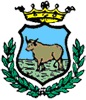 Comune  di  ManzianaCittà Metropolitana di Roma CapitaleLargo G. Fara, 01 –00066 Manziana (RM)REGISTRO DEGLI ACCESSI31 dicembre 2017MittenteNumero di protocollo e dataOggetto dell’istanzaEsito dell’istanzaEsito dell’istanzaAccesso civico 2013Accesso Civico 2016MittenteNumero di protocollo e dataOggetto dell’istanzaEvasaNon evasaAccesso civico 2013Accesso Civico 201612345